ΕΛΛΗΝΙΚΗ ΔΗΜΟΚΡΑΤΙΑ			         ΣΥΡΟΣ-ΕΡΜΟΥΠΟΛΗ: 01-07-2022ΠΕΡΙΦΕΡΕΙΑ ΝΟΤΙΟΥ ΑΙΓΑΙΟΥ	          Αριθ. Πρωτ : οικ. 1442ΓΕΝΙΚΗ ΔΙΕΥΘΥΝΣΗ  ΑΝΑΠΤΥΞΗΣΔΙΕΥΘΥΝΣΗ ΑΝΑΠΤΥΞΗΣ  ΚΥΚΛΑΔΩΝ ΠΕΡΙΦΕΡΕΙΑΚΗ ΕΝΟΤΗΤΑ ΣΥΡΟΥΤαχ. Δ/νση: Αντωνίου ΜάτεσηΤαχ. Κώδικας : 84100Τηλέφωνο: 2281088742 / 82561Πληροφορίες : Δ. Αλεξανδρής Αριθ. συσκ. Τηλ/τυπίας  : 2281077151Ηλεκτρονική Διεύθυνση : dak@1730.syzefxis.gov.grΔΕΛΤΙΟ ΜΕΣΩΝ ΤΙΜΩΝ ΤΡΟΦΙΜΩΝ ΑΝΑ ΚΑΤΗΓΟΡΙΑ ΤΗΝ             ΠΑΡΑΣΚΕΥΗ 01-07-2022 ΓΙΑ ΤΗΝ ΣΥΡΟ (Τιμές πινακίδας με ΦΠΑ)Στις παρακάτω σελίδες μπορείτε να δείτε ενδεικτικές τιμές  τροφίμων ανά κατηγορία όπως  πάρθηκαν από το Τμήμα Εμπορίου της Διεύθυνσής  μας. 	Ο ΠΡΟΪΣΤΑΜΕΝΟΣ  	ΤΜΗΜΑΤΟΣ ΕΜΠΟΡΙΟΥ                                                                                                       κ.α.α	ΔΗΜΗΤΡΙΟΣ ΑΛΕΞΑΝΔΡΗΣΔΕΛΤΙΟ ΜΕΣΩΝ ΤΙΜΩΝ ΤΡΟΦΙΜΩΝ ΑΝΑ ΚΑΤΗΓΟΡΙΑ ΤΗΝ            ΠΑΡΑΣΚΕΥΗ 01-07-2022 ΓΙΑ ΤΗΝ ΣΥΡΟ(Τιμές πινακίδας με ΦΠΑ)ΟΠΩΡΟΠΩΛΕΙΑ ΚΡΕΟΠΩΛΕΙΑΥΠΕΡΑΓΟΡΕΣ ΤΡΟΦΙΜΩΝ-SUPER MARKETΕΙΔΟΣΜΕΣΗ ΤΙΜΗ ΑΓΓΟΥΡΙΑ1,80 € ΚΙΛΟΑΝΗΘΟΣ τεμ0,53 τεμ €ΑΧΛΑΔΙΑ3,46 € ΚΙΛΟΒΕΡΙΚΟΚΑ 3,25  € ΚΙΛΟΚΑΡΟΤΑ1,37 € ΚΙΛΟΚΑΡΠΟΥΖΙΑ0,81 € ΚΙΛΟΚΛΙΜΕΝΤΙΝΙΑ------ΜΑΝΤΑΡΙΝΙΑ------ΚΟΛΟΚΥΘΙΑ1,87 € ΚΙΛΟΚΡΕΜΜΥΔΙΑ1,46 € ΚΙΛΟΛΑΧΑΝΟ   1,15 € ΚΙΛΟΛΕΜΟΝΙΑ2,71 € ΚΙΛΟΜΑΪΝΤΑΝΟΣ τεμ   0,50 τεμ €ΜΑΡΟΥΛΙΑ1,60 € ΚΙΛΟΜΗΛΑ2,16 € ΚΙΛΟΜΠΑΝΑΝΕΣ2,21 € ΚΙΛΟΝΕΚΤΑΡΙΝΙΑ 3,24 € ΚΙΛΟΝΤΟΜΑΤΕΣ   1,93 € ΚΙΛΟΠΕΠΟΝΙΑ2,57 € ΚΙΛΟΠΙΠΕΡΙΕΣ ΠΡΑΣΙΝΕΣ 2,12 € ΚΙΛΟΠΟΡΤΟΚΑΛΙΑ   1,08 € ΚΙΛΟΠΡΑΣΑ2,30 € ΚΙΛΟΡΟΔΑΚΙΝΑ2,66 € ΚΙΛΟΣΕΛΙΝΟ τεμ   0,50 τεμ €ΣΚΟΡΔΑ   5,48 € ΚΙΛΟΣΤΑΦΥΛΙΑ (Σταφίδα)                           5,45 € ΚΙΛΟΠΑΤΑΤΕΣ1,23 € ΚΙΛΟΚΡΕΜΜΥΔΙΑ ΦΡΕΣΚΑ 2,39 € ΚΙΛΟΜΠΡΟΚΟΛΟ   3,06 € ΚΙΛΟΚΟΥΝΟΥΠΙΔΙ   2,74 € ΚΙΛΟΣΑΛΑΤΑ ΓΑΛΛΙΚΗ τεμ   1,25 τεμ €ΜΕΛΙΤΖΑΝΕΣ1,98 € ΚΙΛΟΕΙΔΟΣΜΕΣΗ ΤΙΜΗ ΚΙΜΑΣ ΛΑΠΑ ΒΟΕΙΟ ΝΩΠΟ Α΄ ΠΟΙΟΤΗΤΑΣ ΝΕΑΡΟ ΖΩΟ8,89 € ΚΙΛΟ ΚΙΜΑΣ ΒΟΕΙΟ ΝΩΠΟ Α΄ ΠΟΙΟΤΗΤΑΣ ΝΕΑΡΟ ΖΩΟ10,88 € ΚΙΛΟΚΟΤΟΠΟΥΛΟ ΝΩΠΟ ΤΥΠΟΥ 65% Α΄ ΠΟΙΟΤΗΤΑΣ4,12 € ΚΙΛΟΚΡΕΑΣ ΒΟΕΙΟ ΝΩΠΟ Α΄ ΠΟΙΟΤΗΤΑΣ ΝΕΑΡΟ ΖΩΟ Α/Ο11,02 € ΚΙΛΟΣΠΑΛΑ ΧΟΙΡΙΝΗ ΜΕ ΟΣΤΑ5,13 € ΚΙΛΟΣΠΑΛΑ ΧΟΙΡΙΝΗ ΧΩΡΙΣ ΟΣΤΑ6,13 € ΚΙΛΟΚΟΤΟΠΟΥΛΟ ΣΤΗΘΟΣ ΦΙΛΕΤΟ   8,78 € ΚΙΛΟΚΟΤΟΠΟΥΛΟ ΜΠΟΥΤΙ ΦΙΛΕΤΟ7,68 € ΚΙΛΟΒΟΕΙΟΝ ΛΑΙΜΟΣ Μ/Ο (ΝΕΑΡΟ)8,78 € ΚΙΛΟΚΙΜΑΣ ΚΟΤΟΠΟΥΛΟ 8,78 € ΚΙΛΟΧΟΙΡΙΝΕΣ ΜΠΡΙΖΟΛΕΣ ΛΑΙΜΟΥ5,58 € ΚΙΛΟΦΙΛΕΤΟ ΚΟΤΟΠΟΥΛΟ ΣΝΙΤΣΕΛ ΠΑΝΕ9,12 € ΚΙΛΟΧΟΙΡΙΝΑ ΣΟΥΒΛΑΚΙΑ7,03 € ΚΙΛΟΑΡΝΙ ΣΥΚΩΤΑΡΙΑ   8,20 € ΚΙΛΟΑΡΝΙ ΓΑΛΑΚΤΟΣ   9,77 € ΚΙΛΟΚΑΤΣΙΚΙ   9,13 € ΚΙΛΟΚΟΤΟΠΟΥΛΟ ΣΤΗΘΟΣ ΜΕ ΔΕΡΜΑ   5,60 € ΚΙΛΟΠΟΝΤΙΚΙ ΜΟΣΧΑΡΙΣΙΟ  10,78 € ΚΙΛΟΕΙΔΟΣΜΕΣΗ ΤΙΜΗ ΕΞ. ΠΑΡΘΕΝΟ ΕΛΑΙΟΛΑΔΟ 1ΛΤ6,07 €ΑΡΑΒΟΣΙΤΕΛΑΙΟ 5ΛΤ15,70 €ΜΠΑΚΑΛΙΑΡΟΣ ξαρμυρισμένος ΚΤΨ ΚΙΛΟ9,44 €ΣΑΡΔΕΛΑ ΚΤΨ ΚΙΛΟ4,11 €ΠΕΡΚΑ φιλέτο KTΨ ΚΙΛΟ12,74 €ΒΟΥΤΥΡΟ ΦΡΕΣΚΟ 500γρ6,77 €ΜΑΡΓΑΡΙΝΗ 2000γρ8,99 €ΧΤΑΠΟΔΙ ΚΤΨ ΚΙΛΟ15,29 €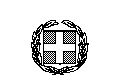 